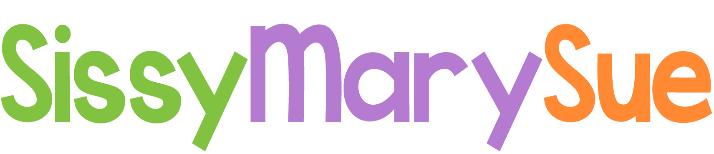 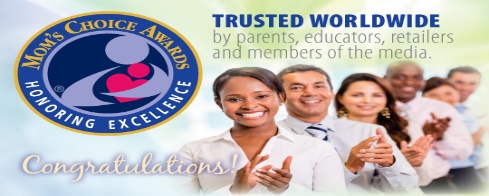 Author SissyMarySue (Wendy Muhlhauser) five programs through   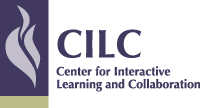 PROGRAMS BASED ON AWARD WINNING (Globally Mindful, Mom’s Choice Awarded) & FIVE STAR Books: Jelly Beans the Cheetah and HopeEMPATHY AIRLINES: Jelly Beans the Cheetah and Hope, Book 2                                                                                     (Black female pilot & Asian male co-pilot)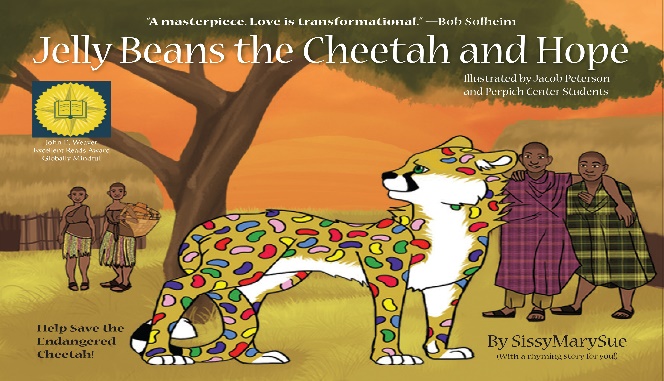 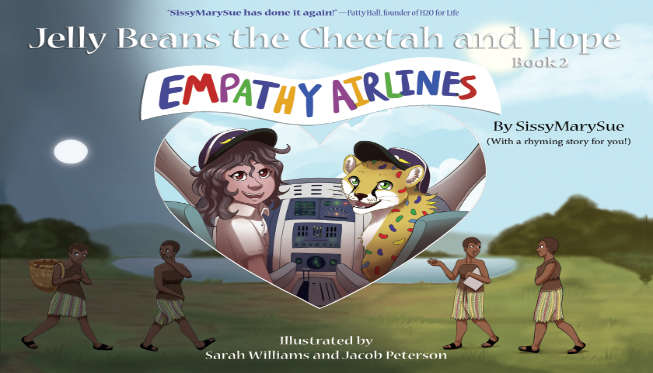  PROGRAMS:1) EMPATHY - Jelly Beans the Cheetah and Hope2) EMPATHY AIRLINES- Girls and Boys Can Be Pilots!3) Cheetah FACTS4) Clean Water- is Essential to Live!5) Bullying vs. Connection All youth should be represented in the books they read, in media and technology. They deserve to be fully represented and empowered. I focus on literacy, language development, reading readiness, social-emotional growth (especially EMPATHY & UNITY), critical thinking and global themes. Find Books, Audio Books & Album: 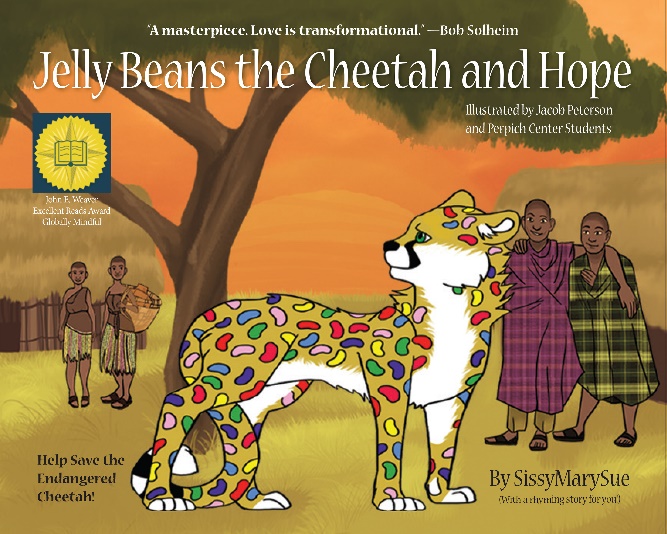 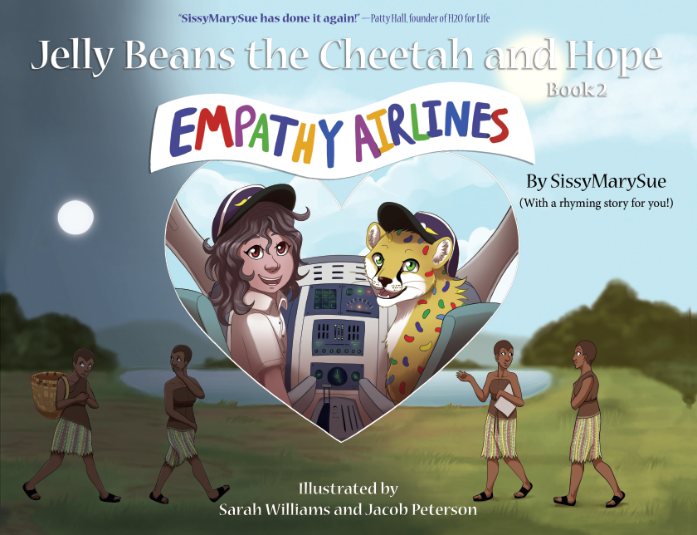 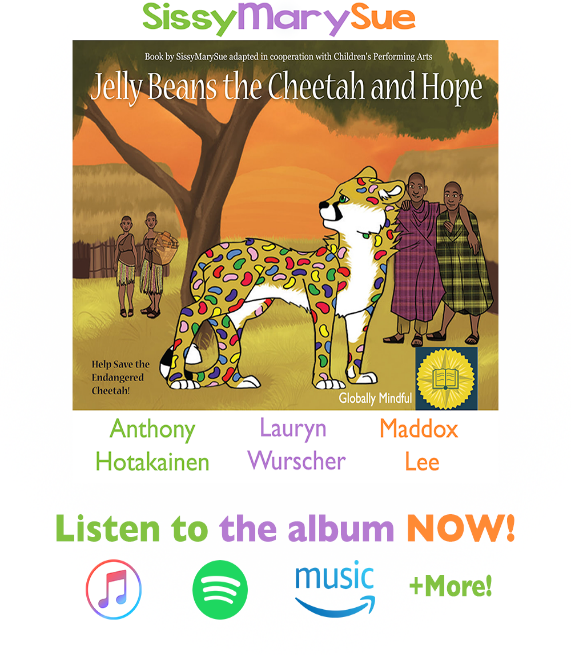 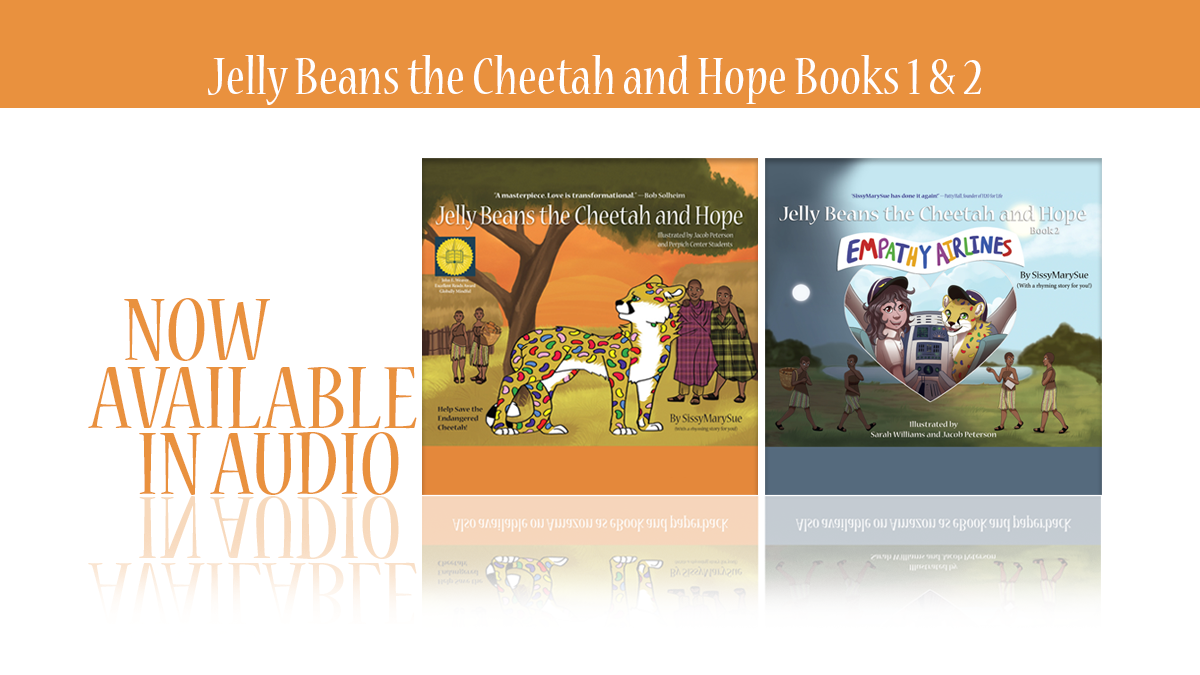 BUY or ORDER  BOOKS: Barnes & Noble, Amazon, TargetTen Thousand Villages, Red Balloon, BOULDER BOOKSTOREWalmart, Itunes, Spofify, iheart RadioGo to shop Page on www.sissymarysue.org and click on a logo  .ORG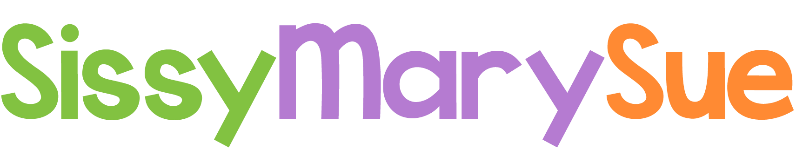 